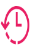 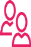 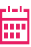 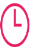 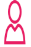 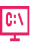 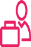 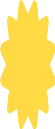 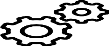 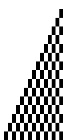 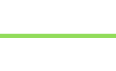 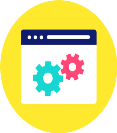 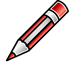 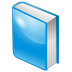 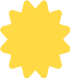 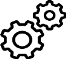 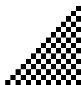 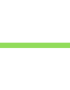 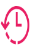 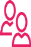 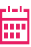 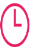 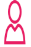 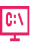 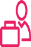 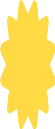 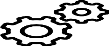 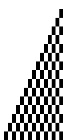 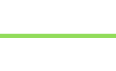 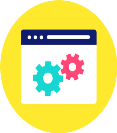 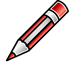 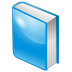 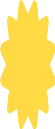 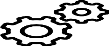 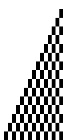 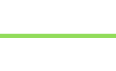 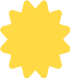 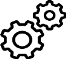 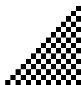 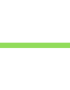 التاريخ:11/3/1440هـمدته:يوم الفئة المستهدفة:معلمات الاجتماعياتالفئة المنفذة:منيرة السرحانيعدد الساعات:4 ساعاتالقاعة:مجمع المسقينوع البرنامج:برنامج اثرائيالتاريخ :11-12-13/3/1440هـمدته:3 ايامالفئة المستهدفة:المعلمات الاتي خدمتهن 4سنوات فما دونالفئة المنفذة:تهاني السرحانيعدد الساعات:12/ساعةالقاعة:3نوع البرنامج:مشروع وزاري